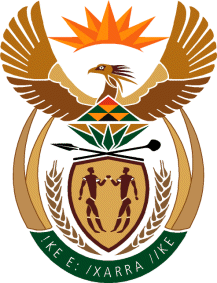 MINISTRYINTERNATIONAL RELATIONS AND COOPERATION 	REPUBLIC OF SOUTH AFRICANATIONAL ASSEMBLYQUESTION FOR WRITTEN REPLY Date of Publication: 03 March 2023Ministry: 10 March 2023Reply date: 17 March 2023512. Mr J Engelbrech (DA) to ask the Minister of International Relations and Cooperation:What (a) is the salary of each (i) \chief executive officer and (ii) top executive position in each state – owned entity reporting to her and (ii) total amount does each get paid to attend a meeting?										NW508EREPLY:(a) There are no salaries of (i) chief executive officers and (ii) top executive positions  in state-owned entities reporting to the Minister, as well as (ii) the total amount they are paid to attend a meeting. Thus, there are no state-owned entities that report to the Department of International Relations and Cooperation.